附件1省级科技扶贫示范县（10个）主要任务分解一览表附件2省级科技扶贫示范乡镇（20个）主要任务分解一览表附件3省市县科技扶贫示范体系建设目标任务分解表附件4四川省科技扶贫工作实绩考核办法为扎实推进四川省科技扶贫专项行动，确保科技扶贫攻坚工作取得实效，根据省委办公厅、省政府办公厅《四川省贫困县党政领导班子和领导干部经济社会发展实绩考核办法（试行）》（川委办﹝2015﹞37号）和四川省科技厅《四川省科技扶贫专项行动实施方案》，特制订本办法。一、总体要求贯彻落实省委十届六次全会和《中共四川省委关于集中力量打赢扶贫开发攻坚战确保同步全面建成小康社会的决定》精神，围绕科技扶贫攻坚，以科技扶贫服务体系建设为主攻方向，按照“精准导向、定性定量、激励约束”的原则，建立科技扶贫工作实绩考核体系，确保科技扶贫攻坚任务按期高效完成，为贫困县域2020年全面建成小康社会提供科技支撑。二、考核对象考核对象为《四川省农村扶贫开发纲要（2011—2020年）》确定的88个贫困县的科技行政管理部门。其中：秦巴山区34个、乌蒙山区9个、大小凉山彝区13个、高原藏区32个。三、考核内容1．科技精准扶贫成效。重点包括科技精准扶贫脱贫成效和示范带动农户脱贫情况。2．科技扶贫服务体系建设。重点包括科技服务机构建设、产业技术支撑体系、科技信息支撑体系、科技人才支撑体系、科学普及和技术培训体系及民生科技扶贫等。3．保障措施。包括科技扶贫攻坚组织领导、产学研合作、投入保障及机制创新等。四、考核指标1．考核指标设计为12个。科技精准扶贫成效方面设计了2个考核指标，科技扶贫服务体系建设方面设计了6个考核指标，保障措施方面设计了4个考核指标。2．考核指标设计总分为100分，其中：基本绩效为80分，超额绩效为20分。考评采取未完成基本绩效减分和超额完成基本绩效加分的方式计分（最高分不超过该指标的权重分数）。3．考核指标的具体考核内容数据审核由科技厅相关处室把关，考核指标体系见附件。五、组织实施（一）考核组织考核工作由四川省科技扶贫工作协调指导小组统筹，协调指导小组办公室牵头组织实施。考核年限为2016—2020年，每年考核一次，在年底报送资料，次年的2月底前完成考核。（二）考核程序1．自查。贫困县科技行政主管部门每年末对科技扶贫工作实绩及目标完成结果进行自查，并将自查报告和目标任务完成对照表报送所在市（州）科技行政主管部门。2．复查。市（州）科技行政主管部门对贫困县（市、区）报送的自查报告及相关数据进行复核，并将复核结果、贫困县自查报告和目标任务完成对照表整体报省科技扶贫工作协调指导小组办公室。3．抽查。省科技扶贫工作协调指导小组办公室按不低于20%的比例随机抽取贫困县进行现场核查。4．考评。省科技扶贫工作协调指导小组办公室组织力量通过集中评价方式对贫困县科技扶贫工作实绩进行综合评价，并将评价结果报省科技扶贫工作协调指导小组。六、结果运用（一）通报表扬对贫困县科技扶贫工作考核，分四大片区按综合评价得分高低进行排名，按每个片区30%的比例确定科技扶贫工作先进县名额，由省科技厅予以通报表扬。（二）考核结果实行“三挂钩”1．与贫困县党政领干部实绩考核挂钩。把考核结果作为四川省贫困县党政领导班子和领导干部经济社会发展实绩考核结果报送的重要依据。2．与激励约束挂钩。把考核结果作为激励约束的重要依据，对考核结果先进的贫困县，在科技系统评先争优、表扬奖励时优先考虑，在财政资金项目支持时给予倾斜。贫困县考核结果将作为年度科技工作先进市县评定的重要依据。3．与工作问责挂钩。把考核结果作为科技扶贫工作问责的重要依据，对科技扶贫重视不够、工作不力或年度不能完成基本目标任务以及弄虚作假的贫困县，将由上级科技主管部门督促整改，并将考核结果通报给当地县委、县政府。七、工作纪律贫困县科技行政主管部门要加强组织领导，协调各方扶贫力量，强化工作落实，建立目标考核机制，明确责任人和完成时限。建立精准科技扶贫工作台账，加强科技扶贫统计与监测工作，保证考核数据的真实性，确保考核工作顺利进行。本办法自印发之日起执行。省科技扶贫工作协调指导小组负责本《办法》解释工作。附件：四川省科技扶贫工作实绩考核内容指标表四川省科技扶贫工作实绩考核内容指标表附件5 四川省科技扶贫服务体系框架图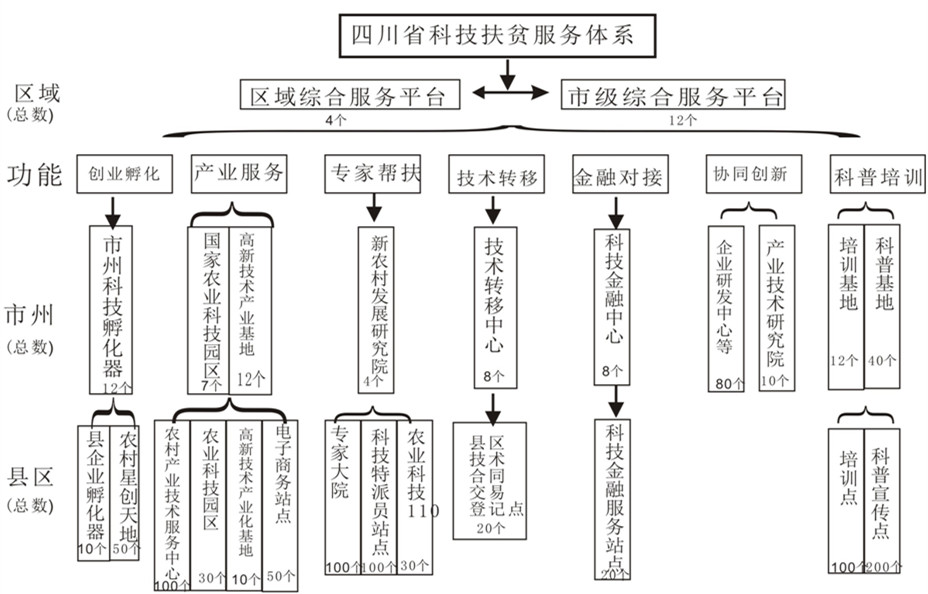 附件6四川省科技扶贫专项行动重点任务厅内分工表序号片区名称所在市州示范县扶贫主要任务阶段目标阶段目标阶段目标阶段目标阶段目标技术依托单位序号片区名称所在市州示范县扶贫主要任务2016年2017年2018年2019年2020年技术依托单位秦巴山区（4）广元市旺苍县1．以茶叶、中药材、核桃产业为重点，引进一批名优特新品种，筛选出适合当地气候、土壤的主推品种，开展品种选育和繁育，建立品种繁育基地和绿色生态种植示范基地。2．开展农产品精深加工和副产物综合利用技术集成示范和共性、关键、核心技术研发，提高产品科技含量和市场竞争力。3．加强“互联网+”应用，开展乡村生态智慧旅游，完善电子商务，搭建科技信息服务平台。4．选派科技特派员开展产业技术服务和重点企业帮扶行动，助推产业发展。5．开展各类科技培训和科普活动，培养一批农村脱贫致富带头人。茶叶种植面积10万亩、中药材种植面积6万亩、核桃种植面积1万亩；实用技术培训20000人次；选派科技特派员50人；新培育加工产品知名品牌2个以上；启动实施乡村生态智慧旅游项目。茶叶种植面积12万亩、中药材种植面积7万亩、核桃种植面积1.5万亩；实用技术培训30000人次；选派科技特派员65人；新培育加工产品知名品牌4个以上；完成乡村生态智慧旅游项目。茶叶种植面积15万亩、中药材种植面积8万亩、核桃种植面积2万亩；实用技术培训40000人次；选派科技特派员80人；新培育加工产品知名品牌6个以上。茶叶种植面积18万亩、中药材种植面积9万亩、核桃种植面积2.5万亩；实用技术培训50000人次；选派科技特派员90人；新培育加工产品知名品牌8个以上。茶叶种植面积20万亩、中药材种植面积10万亩、核桃种植面积3万亩；实用技术培训60000人次；选派科技特派员100人；新培育加工产品知名品牌10个以上；实现全面脱贫。中国医学科学院，四川大学，成都中医药大学，西南科技大学，中国农业科学院茶叶研究所，四川省农科院茶叶研究所、四川农业大学、四川省计算机研究设计院，广元市农业科学研究所秦巴山区（4）达州市宣汉县1．以茶叶、中药材、核桃、脆李、蜀宣花牛、食用菌产业为重点，引进一批名优特新品种，筛选出适合当地气候、土壤的主推品种，开展品种的选育和繁育，建立品种繁育基地和绿色生态种植示范基地。2．开展农产品精深加工和副产物综合利用技术集成示范和共性、关键、核心技术研发，提高产品科技含量和市场竞争力。3．加强“互联网+”应用，开展乡村生态智慧旅游，完善电子商务，搭建科技信息服务平台。4．选派科技特派员开展产业技术服务和重点企业帮扶行动，助推产业发展。5．开展各类科技培训和科普活动，培养一批农村脱贫致富带头人。茶叶种植面积5万亩、中药材种植面积6万亩、核桃种植面积1万亩、脆李种植1万亩、蜀宣花牛养殖1万头、食用菌种植2万袋；实用技术培训20000人次；选派科技特派员50人；新培育加工产品知名品牌2个以上；启动实施乡村生态智慧旅游项目。茶叶种植面积8万亩、中药材种植面积7万亩、核桃种植面积1.5万亩、脆李种植1.5万亩、蜀宣花牛养殖2万头、食用菌种植5万袋；实用技术培训30000人次；选派科技特派员65人；新培育加工产品知名品牌4个以上；完成乡村生态智慧旅游项目。茶叶种植面积15万亩、中药材种植面积8万亩、核桃种植面积2万亩、脆李种植2万亩、蜀宣花牛养殖3.5万头、食用菌种植6万袋；实用技术培训40000人次；选派科技特派员80人；新培育加工产品知名品牌6个以上。茶叶种植面积10万亩、中药材种植面积9万亩、核桃种植面积2.5万亩、脆李种植2.5万亩、蜀宣花牛养殖5万头、食用菌种植8万袋；实用技术培训50000人次；选派科技特派员90人；新培育加工产品知名品牌8个以上。茶叶种植面积15万亩、中药材种植面积10万亩、核桃种植面积3万亩、脆李种植3万亩、蜀宣花牛养殖7万头、食用菌种植10万袋；实用技术培训60000人次；实现全面脱贫；新培育加工产品知名品牌10个以上；选派科技特派员100人。中国农业科学院茶叶研究所、四川农业大学、四川省农科院、成都中医药大学、四川省计算机研究设计院、四川西华大学、四川省畜牧科学研究院、成都大学。秦巴山区（4）巴中市(2)恩阳区1．以猕猴桃、葡萄、石榴、食用菌、中药材、巴山土鸡、梅花鹿、土猪等产业为重点，引进一批名优特新品种，筛选出适合当地气候、土壤的主推品种，开展品种的选育和繁育，建立品种繁育基地和绿色生态种植示范基地。2．开展农产品精深加工和副产物综合利用技术集成示范和共性、关键、核心技术研发，提高产品科技含量和市场竞争力。3．加强“互联网+”应用，开展乡村生态智慧旅游，完善电子商务，搭建科技信息服务平台。4．选派科技特派员开展产业技术服务和重点企业帮扶行动，助推产业发展。5．开展各类科技培训和科普活动，培养一批农村脱贫致富带头人。建设种植示范基地4000亩，水果冷链物流库1个，猕猴桃、葡萄、石榴等种植面积100亩，食用菌种植示范基地50亩、试种热带水果300亩；养殖梅花鹿100只、巴山土鸡5000只；实用技术培训2500人次；新培育加工产品知名品牌1个以上；启动水果、中药材农业观光旅游配套基础设施建设。建设种植示范基地7000亩，水果生产加工线1条，猕猴桃、葡萄、石榴等种植面积130亩，食用菌示范基地200亩，优质水果种植面积800亩；养殖巴山土鸡500只，养殖梅花鹿100只；相关技术培训1000人次，科技特派员65人；水果、中药材农业观光旅游配套基础设施初具规模。建设种植示范基地8000亩，建设油用牡丹生产线1条，猕猴桃、葡萄、石榴等种植面积130亩，新发展食用菌种植农户500户，新增优质优水果种植500亩；养殖巴山土鸡5000只、梅花鹿100只；实用技术培训5000人次；水果和中药农药观光旅游成为当地骨干产业。建设种植示范基地15000亩，猕猴桃、葡萄、石榴等种植面积200亩，扩建食用菌菌种培育基地100亩，种植农户达到1000户；再发展优质水果500亩，利用建成的果园和巴山新居；养殖巴山土鸡5000只，梅花鹿100只；实用技术培训5000人次；发展以“农”为主的乡村旅游。建设种植示范基地20000亩，猕猴桃、葡萄、石榴等种植面积250亩；养殖巴山土鸡5000只，梅花鹿100只；实用技术培训6000人次；发展乡村旅游，新建农家乐10家，常年开展现场采摘、农业观光、乡村体验游活动等10次以上，多头并进，实现全面小康，实现全面脱贫。四川农业大学、四川省农科院、成都中医药大学、电子科大、四川省畜科院。秦巴山区（4）巴中市(2)平昌县1．以茶叶、中药材、核桃产业为重点，引进一批名优特新品种，筛选出适合当地气候、土壤的主推品种，开展品种的选育和繁育，建立品种繁育基地和绿色生态种植示范基地。2．开展农产品精深加工和副产物综合利用技术集成示范和共性、关键、核心技术研发，提高产品科技含量和市场竞争力。3．加强“互联网+”应用，开展乡村生态智慧旅游，完善电子商务，搭建科技信息服务平台。4．选派科技特派员开展产业技术服务和重点企业帮扶行动，助推产业发展。5．开展各类科技培训和科普活动，培养一批农村脱贫致富带头人。茶叶种植面积10万亩、中药材种植面积6万亩、核桃种植面积1万亩；实用技术培训20000人次；选派科技特派员50人；启动实施乡村生态智慧旅游项目。茶叶种植面积12万亩、中药材种植面积7万亩、核桃种植面积1.5万亩；实用技术培训30000人次；选派科技特派员65人；新培育加工产品知名品牌1个以上；完成乡村生态智慧旅游项目。茶叶种植面积15万亩、中药材种植面积8万亩、核桃种植面积2万亩；实用技术培训40000人次；选派科技特派员80人；新培育加工产品知名品牌1个以上。茶叶种植面积18万亩、中药材种植面积9万亩、核桃种植面积2.5万亩；实用技术培训50000人次；选派科技特派员90人；新培育加工产品知名品牌1个以上。茶叶种植面积20万亩、中药材种植面积10万亩、核桃种植面积3万亩；实用技术培训60000人次；选派科技特派员100人；新培育加工产品知名品牌1个以上；实现全面脱贫。中国农业科学院茶叶研究所、四川农业大学、四川省农科院、成都中医药大学、四川省计算机研究设计院。乌蒙山区(2)泸州市叙永县1．以油茶、中药材、核桃、特色水果等产业为重点，引进一批名优特新品种，筛选出适合当地气候、土壤的主推品种，开展品种的选育和繁育，建立品种繁育基地和绿色生态种植示范基地。2．大力发展黑山羊、肉牛和乌骨鸡等地方特色养殖。3．开展农产品精深加工和副产物综合利用技术集成示范和共性、关键、核心技术研发，提高产品科技含量和市场竞争力。4．加强“互联网+”应用，开展乡村生态智慧旅游，完善电子商务，搭建科技信息服务平台。5．选派科技特派员开展产业技术服务和重点企业帮扶行动，助推产业发展。6．开展各类科技培训和科普活动，培养一批农村脱贫致富带头人。油茶种植面积10万亩、中药材种植面积2万亩、核桃种植面积3万亩；实用技术培训10000人次；选派科技特派员40人。油茶种植面积15万亩、中药材种植面积4万亩、核桃种植面积5万亩；实用技术培训20000人次；选派科技特派员45人；新培育加工产品知名品牌2个以上。油茶种植面积20万亩、中药材种植面积5万亩、核桃种植面积7万亩；实用技术培训30000人次；选派科技特派员50人；新培育加工产品知名品牌3个以上。油茶种植面积30万亩、中药材种植面积5万亩、核桃种植面积10万亩；实用技术培训40000人次；选派科技特派员60人；新培育加工产品知名品牌5个以上。油茶种植面积40万亩、中药材种植面积10万亩、核桃种植面积15万亩；实用技术培训50000人次；选派科技特派员80人；新培育加工产品知名品牌6个以上。省农科院、省林科院、省畜科院省食研院、四川大学、四川农业大学、西南民族大学等。乌蒙山区(2)宜宾市屏山县1．以茶叶、白魔芋特色产业为重点引进新品种和改进传统技术,提高产品质量,促进贫困地区经济发展。2.以核桃、蓝莓、猕猴桃、李子等水果为地方产业的经济作物,引进新品种、新技术试验示范。3.以林下养鸡、肉牛养殖为重点，开展品种的选育和繁育等。4．开展农产品精深加工和副产物综合利用技术集成示范和共性、关键、核心技术研发，提高产品科技含量和市场竞争力。5、选派科技特派员开展产业技术服务和重点企业帮扶行动，助推产业发展。6．开展各类科技培训和科普活动，培养一批农村脱贫致富带头人。 茶叶种植面积2000亩、白魔芋新技术种植100亩。蓝莓种植8亩；水果新品种示范150亩;林下养鸡2000只;肉牛发展1000头;实用技术培训300人次。新培育加工产品知名品牌1个以上。选派科技特派员20人。带动精准识贫困户30户脱贫增收。茶叶种植面积1500亩、白魔芋新技术种植150亩。水果新品种示范350亩;林下养鸡3000只;肉牛发展2000头;实用技术培训250人次。新建培训中心1个(省立项后)。选派科技特派员30人。带动精准识贫困户35户脱贫增收。茶叶种植面积2500亩、白魔芋新技术种植100亩。水果新品种示范300亩;林下养鸡2500只;肉牛发展15头;实用技术培训150人次。选派科技特派员25人。带动精准识贫困户25户脱贫增收。茶叶种植面积800亩、白魔芋新技术种植80亩。水果新品种示范150亩;林下养鸡1500只;肉牛发展10头;实用技术培训250人次。选派科技特派员15人。带动精准识贫困户20户脱贫增收。全面脱贫。四川农业大学、四川省农业科学研究院、四川省畜牧科学研究院、宜宾市农业科学院。大小凉山彝区(2)凉山州(2)雷波县1．以莼菜、茶叶、白魔芋、核桃、养蜂等产业为重点，引进一批名优特新品种，筛选出适合本地气候、土壤的主推品种，开展品种的选育和繁育，建立品种繁育基地和绿色生态种植示范基地。2．开展农产品精深加工和副产物综合利用技术集成示范和共性、关键、核心技术研发，提高产品科技含量和市场竞争力。3.开展农户经营管理、农产品营销和农村经纪人等的培训，提升贫困农户依靠科技、自力更生脱贫致富的能力。莼菜种植面积达500亩，茶叶种植面积1.2万亩、白魔芋种植面积1.3万亩、核桃种植面积2.5万亩。实用技术培训5000人次。新培育加工产品知名品牌1个以上。启动并实施雷波县著名水电站--溪洛渡结合本地特色产业--莼菜、茶叶生态旅游项目。选派科技特派员35人。莼菜种植面积达700亩，茶叶种植面积1.4万亩、白魔芋种植面积1.5万亩、核桃种植面积3万亩。实用技术培训10000人次。新培育加工产品知名品牌2个以上。完成雷波县著名水电站--溪洛渡结合本地特色产业--莼菜、茶叶生态旅游项目。选派科技特派员50人。莼菜种植面积达1000亩，茶叶种植面积1.5万亩、白魔芋种植面积1.8万亩、核桃种植面积3.3万亩。实用技术培训15000人次。新培育加工产品知名品牌3个以上。选派科技特派员70人。莼菜种植面积达1300亩，茶叶种植面积1.65万亩、白魔芋种植面积2万亩、核桃种植面积3.5万亩。新培育加工产品知名品牌5个以上。实用技术培训20000人次。选派科技特派员85人。莼菜种植面积达1700亩，茶叶种植面积1.8万亩、白魔芋种植面积2.2万亩、核桃种植面积4万亩。实用技术培训30000人次。新培育加工产品知名品牌6个以上。选派科技特派员100人。实现全面脱贫。四川农业大学大小凉山彝区(2)凉山州(2)盐源县1．中药材、核桃、马铃薯、红椒、青椒的种植、牛、羊、肉鹅的养殖为重点。引进一批名优特新品种，筛选出适合本地气候、土壤的主推品种，开展品种的选育和繁育，建立品种繁育基地和绿色生态种植、养殖示范基地。2．开展副产物综合利用技术集成示范和共性、关键、核心技术研发，提高产品科技含量和市场竞争力。3．加强互联网应用，完善电子商务，搭建科技信息服务平台。4．开展各类科技培训和科普活动，培养一批农村脱贫致富带头人。中药材种植面积90亩、核桃种植面积6000亩、种植红椒5000亩、青椒500亩、马铃薯1500亩。养殖羊2000只、黄牛300头、肉鹅5000只。实用技术培训1200人次。中药材种植面积120亩、核桃种植面积6800万亩、种植红椒5500亩、青椒650亩、马铃薯2000亩。养殖羊3000只、黄牛350头、肉鹅6000只。实用技术培训1280人次。中药材种植面积150亩、核桃种植面积8000亩、种植红椒6000亩、青椒700亩、马铃薯2500亩。养殖羊3500只、黄牛450头、肉鹅7000只。实用技术培训1360人次。中药材种植面积190亩、核桃种植面积1万亩、种植红7000亩、青椒800亩、马铃薯3000亩。养殖羊4000只、黄牛500头、肉鹅8000只。实用技术培训1480人次。中药材种植面积230亩、核桃种植面积1.3万亩、种植红椒8500亩、青椒950亩、马铃薯3500亩。养殖羊5000只、黄牛600头、肉鹅10000只。实用技术培训1600人次。实现全面脱贫。四川农业大学、四川省农科院、四川省畜牧科学研究院、凉山州农科所、盐源海子坪重楼种植专业合作社高原藏区(2)甘孜州丹巴县1、以种植中药材、羊肚菌、酿酒葡萄、甜樱桃、核桃；养殖肉奶牛、蛋鸡等产业为重点，引进一批名优特新品种，筛选出适合本地气候、土壤的主推品种，开展品种的选育和繁育，建立品种繁育基地和绿色生态种植示范基地。2、开展农产品精深加工和副产物综合利用技术集成示范和共性、关键、核心技术研发，开展特色旅游食品和旅游工艺品开发。3、太阳能产业技术集成；4、选派科技特派员开展产业技术服务和重点企业帮扶行动，助推产业发展。5．开展各类科技培训和科普活动，培养一批农村脱贫致富带头人。 中药材种植面积400亩、酿酒葡萄种植面积4216樱桃种植面积200亩，核桃种植面积2000亩、蛋鸡完成5000只、养殖实用技术培训完成15000人次。选派科技特派员20人。中药材种植面积1250亩、酿酒葡萄种植面积  4416亩、甜樱桃种植面积400亩、核桃种植面积4000亩、肉奶牛养殖200头、蛋鸡完成5100只；实用技术培训完成18000人次。选派科技特派员25人。中药材种植面积1600亩、酿酒葡萄种植面积4566 亩、甜樱桃种植面积500亩、核桃种植面积6000亩、肉奶牛养殖500头、蛋鸡完成5200只；实用技术培训完成21000人次。选派科技特派员30人。中药材种植面积2350亩、甜樱桃种植面积550亩、核桃种植面积8000亩、肉奶牛养殖700头、蛋鸡完成5300只；实用技术培训完成24000人次。选派科技特派员40人。中药材种植面积3650亩、甜樱桃种植面积600亩、核桃种植面积10000亩、肉奶牛养殖800头、蛋鸡完成5400只；实用技术培训完成27000人次。选派科技特派员50人。提高贫困群众增收致富能力，基本实现贫困地区农牧民脱贫致富奔小康。四川省农业科学院四川省畜牧科学研究院、西南民大、川农大、省中医研究所高原藏区(2)阿坝州黑水县结合我县提出的“六大”农业产业，通过科技力量构建扶贫示范体系，引导带动本地农民增收致富。1、每年开展实用技术培训3000人次。2、3-4年内建立2-3家电商企业。3、5年内建立生态蔬菜基地3万亩，早实核桃基地5万亩，中药材种植基地2万亩，养殖藏香猪15万头，跑山鸡20万只，黑水中蜂30万群。4、在扶贫示范点建立远程监控系统。5、建立省级科技示范基地1个，建立县内农业“核心示范区”4个。6、加强“互联网+”应用，开展乡村生态智慧旅游。7、建立地质灾害科技示范点一个。8、精心组织科技特派员30名兼职兼薪进乡村、进企业创新创业，助推产业发展。9、积极争取“三区”科技人才到我县指导工作。1、大力开展实用技术培训，培训人数3000人次，建立技术培训体系。完成道地药材种植4000亩，生态蔬菜基地6000亩，早实核桃基地1万亩。养殖藏香猪3万头，跑山鸡4万只，黑水中蜂6万群。2、科技特派员兼职兼薪创业6名。3、建立1个县内核心示范区。1、培训人数3000人次，扶持发展科技扶贫示范户，逐步建立科技扶贫示范体系。完成道地药材种植4000亩，生态蔬菜基地6000亩，早实核桃基地1万亩。养殖藏香猪3万头，跑山鸡4万只，黑水中蜂6万群。2、建立电商企业1个。创业6名。3、建立1个县内核心示范区。1、培训人数3000人次，全面构建科技扶贫示范体系。完成道地药材种植4000亩，生态蔬菜基地6000亩，早实核桃基地1万亩。养殖藏香猪3万头，跑山鸡4万只，黑水中蜂6万群。2、建立电商企业1个。创业6名。3、建立省级科技示范基地一个。4、建立1个县内核心示范区。1、培训人数3000人次，以点带面，以示范为引导，辐射带动全县农业产业发展。完成道地药材种植4000亩，生态蔬菜基地6000亩，早实核桃基地1万亩。养殖藏香猪3万头，跑山鸡4万只，黑水中蜂6万群。1、大力开展实用技术培训，培训人数3000人次，全县农业产业良好发展，我县农民依靠科技力量逐渐脱贫。完成道地药材种植4000亩，生态蔬菜基地6000亩，早实核桃基地1万亩。养殖藏香猪3万头，跑山鸡4万只，黑水中蜂6万群。创业6名。2、建立1个县内核心示范区。四川农业大学西南民族大学省畜牧科学院序号市州名称所在示范县示范乡镇扶贫主要任务阶段目标阶段目标阶段目标阶段目标阶段目标技术依托单位序号市州名称所在示范县示范乡镇扶贫主要任务2016年2017年2018年2019年2020年技术依托单位广元市（2）旺苍县（2）高阳镇引进茶树新品种和开展选育、繁育，建立茶叶繁育基地和种植示范基地。示范推广茶叶标准化种植技术、有机茶生产技术，开展产业链关键、核心、共性技术研究，培育一批知名品牌。建立叶产业科技服务体系，开展技术人员培训。推广茶文化，发展与茶叶产业相融合的乡村旅游业。建立种植示范基3000亩，实用技术培训1000人次。加强与茶文化相融合的观光旅游业配套设施建设。建立种植示范基3000亩，实用技术培训2000人次。加强与茶文化相融合的观光旅游业配套设施建设。建立种植示范基3000亩，实用技术培训2000人次。加强与茶文化相融合的观光旅游业配套设施建设。建立种植示范基3000亩，实用技术培训2000人次。加强与茶文化相融合的观光旅游业配套设施建设。建立种植示范基3000亩，实用技术培训2000人次。加强与茶文化相融合的观光旅游业配套设施建设。中国医学科学院，四川大学，成都中医药大学，西南科技大学，中国农业科学院茶叶研究所，四川省农科院茶叶研究所、四川农业大学、四川省计算机研究设计院，广元市农业科学研究所广元市（2）旺苍县（2）木门镇1．以黄茶、绿茶、核桃、猕猴桃产业为重点，引进一批名优特新品种，筛选出适合本地气候、土壤的主推品种，开展品种的选育和繁育，建立品种繁育基地和绿色生态种植示范基地。2．开展农产品精深加工和副产物综合利用技术集成示范和共性、关键、核心技术研发，提高产品科技含量和市场竞争力。3．加强“互联网+”应用，开展乡村体验式观光旅游，完善电子商务，搭建科技信息服务平台。4．选派科技特派员开展产业技术服务和重点企业帮扶行动，助推产业发展。5．开展各类科技培训和科普活动。茶叶种植面积1.2万亩、中药材种植面积300亩、核桃种植面积3000亩，猕猴桃种植200亩。实用技术培训5000人次。新培育加工产品知名品牌1个以上。启动实施乡村体验式观光旅游项目。茶叶种植面积1.3万亩、中药材种植面积500亩、核桃种植面积3500亩，猕猴桃种植300亩。实用技术培训6000人次。完成乡村体验式观光旅游项目。选派科技特派员1人。茶叶种植面积1.4万亩、中药材种植面积700亩、核桃种植面积4000亩，猕猴桃种植400亩。实用技术培训8000人次。选派科技特派员3人。茶叶种植面积1.5万亩、中药材种植面积900亩、核桃种植面积4500亩，猕猴桃种植500亩。实用技术培训10000人次。选派科技特派员8人。茶叶种植面积1.8万亩、中药材种植面积1000亩、核桃种植面积5000亩，猕猴桃种植800亩。实用技术培训15000人次。新培育加工产品知名品牌3个以上。选派科技特派员14人。实现全面脱贫。中国医学科学院，四川大学，成都中医药大学，西南科技大学，中国农业科学院茶叶研究所，四川省农科院茶叶研究所、四川农业大学、四川省计算机研究设计院，广元市农业科学研究所达州市(2)宣汉县(2)清溪镇引进核桃新品种和开展选育、繁育，建立核桃繁育基地和种植示范基地；规模养殖生猪1万头。发展有机果蔬农业观光旅游；围绕统筹城乡综合信息服务平台建设，建立村网站（网页），开展果蔬种植技术培训。建立种苗繁育基地50亩，建立种植示范基地1000亩，规模养殖生猪6000头，实用技术培训2000人次。加强果蔬农业观光旅游配套设施建设。建立种苗繁育基地80亩，建立种植示范基地2500亩，规模养殖生猪7000头，实用技术培训3000人次。果蔬农业观光旅游业初具规模。建立种苗繁育基地100亩，建立种植示范基地3500亩，规模养殖生猪8000头，实用技术培训4000人次。果蔬农业观光旅游成为当地骨干产业。建立种苗繁育基地130亩，建立种植示范基地9000亩，规模养殖生猪9000头，实用技术培训5000人次。建立种苗繁育基地200亩，建立种植示范基地10000亩，规模养殖生猪10000头，实用技术培训6000人次。并实现全面脱贫。四川农业大学、四川省农科院、四川省畜牧科学研究院达州市(2)宣汉县(2)黄金镇引进食用菌、脆李新品种和开展选育、繁育，建立脆李繁育基地和种植示范基地。示范推广食用菌、脆李标准化种植技术、有机生产技术，开展蜀宣花牛产业链关键、核心、共性技术研究，培育一批知名品牌。建立食用菌、脆李产业科技服务体系，开展技术人员培训。推广牛文化，发展与牛产业相融合的乡村旅游业。建立脆李种苗繁育基地100亩，建立食用菌、脆李种植示范基地10000亩，实用技术培训3000人次，繁育推广蜀宣花牛5000头。加强与牛文化相融合的观光旅游业配套设施建设。建立脆李种苗繁育基地120亩，建立食用菌、脆李种植示范基地12000亩，繁育推广蜀宣花牛8000头。实用技术培训4000人次。与牛文化相融合的观光旅游业初具规模。建立脆李种苗繁育基地140亩，建立食用菌、脆李种植示范基地14000亩，繁育推广蜀宣花牛9000头。实用技术培训5000人次。与牛文化相融合的观光旅游业成为当地骨干产业。建立脆李种苗繁育基地160亩，建立食用菌、脆李种植16000亩，繁育推广蜀宣花牛10000头。实用技术培训6000人次。培育知名品牌3-5个。建立脆李种苗繁育基地180亩，建立食用菌、脆李种植18000亩，繁育推广蜀宣花牛15000头。实用技术培训7000人次。并实现全面脱贫。中国农业科学院、四川农业大学、四川省畜牧科学研究院、成都大学巴中市（4）恩阳区（2）观音井镇1．以优质粮油、特色果蔬、中药材、巴山土鸡、牛、羊、土猪、水产养殖等产业为重点，引进一批名优特新品种，筛选出适合当地气候、土壤的主推品种，开展品种的选育和繁育，建立品种繁育基地和绿色生态种植示范基地。2．开展农产品精深加工和副产物综合利用技术集成示范和共性、关键、核心技术研发，提高产品科技含量和市场竞争力。3．加强“互联网+”应用，开展乡村生态智慧旅游，完善电子商务，搭建科技信息服务平台。4．选派科技特派员开展产业技术服务和重点企业帮扶行动，助推产业发展。5．开展各类科技培训和科普活动，培养一批农村脱贫致富带头人。建成种植示范基地4000亩，水果冷链物流库1个，芦笋、中药材、葡萄等种植面积1000亩，养殖肉牛300头，巴山土鸡5000只，养羊500只；实用技术培训5000人次；新培育加工产品知名品牌1个以上；启动水产、优质粮油、特色果蔬农业观光旅游配套基础设施建设。建设种植示范基地7000亩，水果生产加工线1条，芦笋、中药材、葡萄等种植面积1200亩；养殖肉牛500头，羊800只，巴山土鸡6000只；实用技术培训6000人次；科技特派员65人；水产、优质粮油、特色果蔬农业观光旅游配套基础设施初具规模。建设种植示范基地8000亩，芦笋、中药材、葡萄等种植面积1500亩，新增特色果蔬种植500亩；养殖肉牛1000头，羊1000只，巴山土鸡8000只；实用技术培训7000人次；水产、优质粮油、特色果蔬观光旅游成为当地骨干产业。建设种植示范基地12000亩，芦笋、中药材、葡萄等种植面积1800亩；再发展特色果蔬500亩，利用建成的果园和巴山新居；养殖肉牛1500头，羊1500只，巴山土鸡10000只；实用技术培训6000人次；发展以“农”为主的乡村旅游。建设种植示范基地15000亩，芦笋、中药材、葡萄等种植面积2000亩；养殖肉牛2000头，羊2000只,巴山土鸡15000只；实用技术培训8000人次；发展乡村旅游，新建农家乐10家，常年开展现场采摘、农业观光、乡村体验游活动等10次以上，多头并进，实现全面小康，实现全面脱贫。四川农业大学、四川省农科院、成都中医药大学、电子科大、四川省畜科院巴中市（4）恩阳区（2）群乐乡以猕猴桃、沃柑、巴山土鸡、珍珠鸡、牛、羊、核桃、食用菌、土猪、水产等产业为重点，引进一批名优特新品种，筛选出适合当地气候、土壤的主推品种，开展品种的选育和繁育，建立品种繁育基地和绿色生态种植示范基地。建成种植示范基地1500亩，柑橘、猕猴桃、藕、珍珠鸡、葡萄、种植面积600亩，食用菌种植示范基地50亩、养鱼150亩；建成年出栏肉牛250头，巴山土鸡6000只；实用技术培训2000人次；新培育加工产品知名品牌1个以上；启动新居建设40户，启动蔬果观光旅游配套基础设施建设。建设种植示范基地2000亩，猕猴桃、柑橘、葡萄、藕、珍珠鸡等种植面积800亩，食用菌示范基地100亩，建成年出栏养殖肉牛400头，巴山土鸡8000只；实用技术培训3000人次；科技特派员20人；启动新居建设20户，蔬果观光旅游配套基础设施建设。建设种植示范基地3000亩，猕猴桃、葡萄、柑橘、藕、珍珠鸡等种植面积1000亩，新发展食用菌种植农户50户，建成年出栏养殖场1个，养殖肉牛500头，巴山土鸡10000只；实用技术培训4000人次；启动新居建设20户，蔬果观光旅游配套基础设施建设。建设种植示范基地4000亩，猕猴桃、柑橘、葡萄、、珍珠鸡藕等种植面积1000亩，扩建食用菌菌种培育基地100亩，建成年出栏养殖肉牛600头，巴山土鸡12000只；实用技术培训6000人次；启动新居建设20户，发展以“农”为主的乡村旅游。建设种植示范基地5000亩，猕猴桃、柑橘、葡萄、藕、珍珠鸡等种植面积1500亩；建成年出栏养殖肉牛800头，巴山土鸡15000只；实用技术培训8000人次；发展乡村旅游，启动新居建设20户；常年开展现场采摘、农业观光、乡村体验游活动等10次以上，多头并进，实现全面小康，实现全面脱贫。四川农业大学、四川省农科院、电子科大、四川省畜科院巴中市（4）平昌县（2）青凤镇推广芍药、丹参、当归优良品种，建立种苗繁育基地，示范推广中药材规范化、标准化种植技术、病虫害绿色防控技术；发展中药农业观光旅游；围绕统筹城乡综合信息服务平台建设，建立村网站（网页），开展中药材种植技术培训。建立种苗繁育基地100亩，建立种植示范基地5000亩，实用技术培训600人次。加强中药农业观光旅游配套设施建设。建立种苗繁育基地130亩，建立种植示范基地6500亩，实用技术培训700人次。中药农业观光旅游业初具规模。建立种苗繁育基地150亩，建立种植示范基地7500亩，实用技术培训800人次。中药材和中药农业观光旅游成为当地骨干产业。建立种苗繁育基地180亩，建立种植示范基地9000亩，实用技术培训900人次。建立种苗繁育基地200亩，建立种植示范基地10000亩，实用技术培训1000人次。并实现全面脱贫。四川农业大学、四川省农科院、成都中医药大学巴中市（4）平昌县（2）云台镇引进茶树新品种和开展选育、繁育，建立茶叶繁育基地和种植示范基地。示范推广茶叶标准化种植技术、有机茶生产技术，开展产业链关键、核心、共性技术研究，培育一批知名品牌。建立叶产业科技服务体系，开展技术人员培训。推广茶文化，发展与茶叶产业相融合的乡村旅游业。建立种苗繁育基地100亩，建立种植示范基地10000亩，实用技术培训600人次。茶叶加工生产线2条。加强与茶文化相融合的观光旅游业配套设施建设。建立种苗繁育基地120亩，建立种植示范基地12000亩，实用技术培训700人次。茶叶加工生产线3条。与茶文化相融合的观光旅游业初具规模。建立种苗繁育基地140亩，建立种植示范基地14000亩，实用技术培训800人次。茶叶加工生产线4条。与茶文化相融合的观光旅游业成为当地骨干产业。建立种苗繁育基地160亩，建立种植16000亩，实用技术培训900人次。茶叶加工生产线5条。培育知名品牌1个。建立种苗繁育基地180亩，建立种植18000亩，实用技术培训1000人次。并实现全面脱贫。中国农业科学院茶叶研究所、四川农业大学泸州市（2）叙永县（2）水尾镇引进有机稻优良品种，建立竹、木苗繁育基地，成立肉牛、水产业专合社，示范推广肉牛、生态猪、水产业养殖等规范化、标准化技术，发展生态农业观光旅游，围绕统筹城乡综合信息服务平台建设，建立村网站（网页），开展种养殖业技术培训。建立种苗繁育基地105亩，建立有机稻种植示范基地20亩，水产类养殖示范基地10亩，实用技术培训2000人次。加强农业生态旅游观光设施建设。建立种苗繁育基地125亩，建立有机稻种植示范基地30亩，水产类养殖17亩，实用技术培训3000人次。生态观光旅游业初具规模。建立种苗繁育基地175亩，建立有机稻种植示范基地50亩，水产类养殖27亩，实用技术培训4000人次。生态观光旅游业成为全镇骨干产业。建立种苗繁育基地235亩，建立有机稻种植示范基地70亩，水产类养殖37亩，实用技术培训5000人次。建立种苗繁育基地320亩，建立有机稻种植示范基地100亩，水产类养殖52亩，实用技术培训6000人次。并实现全面脱贫。四川农业大学、四川省农科院泸州市（2）叙永县（2）麻城乡1、推广发展高山蔬菜产业、建设核心区、育苗中心、蔬菜交易市场和冻库。2、大力发展油茶、核桃、中药材产业，引进一批新品种，建立品种繁育基地。3、发展农业观光旅游，建成休闲、避暑、旅游一条龙服务体系。4、开展各类科技培训，培养一批农村脱贫致富带头人。建立种苗繁育基地100亩，建立种植示范基地7500亩，实用技术培训2000人次。加强农业观光旅游配套设施建设。建立种苗繁育基地130亩，建立种植示范基地10000亩，实用技术培训3000人次。农业观光旅游业初具规模。建立种苗繁育基地150亩，建立种植示范基地13000亩，实用技术培训4000人次。农业观光旅游成为当地骨干产业。建立种苗繁育基地180亩，建立种植示范基地16000亩，实用技术培训5000人次。建立种苗繁育基地200亩，建立种植示范基地20000亩，实用技术培训6000人次。并实现全面脱贫。四川农业大学、四川省农科院、成都中医药大学宜宾市（2）屏山县（2）大乘镇推广红心猕猴桃优良品种，建立种苗繁育基地，示范推广猕猴桃规范化、标准化种植技术、病虫害绿色防控技术；发展猕猴桃农业观光旅游；围绕统筹城乡综合信息服务平台建设，建立村网站（网页），引进茶树新品种改造和建立茶叶种植示范基地。示范推广茶叶标准化种植技术、有机茶生产技术，开展产业链关键、核心、共性技术研究，培育一批知名品牌。建立茶叶产业科技服务体系，开展技术人员培训。推广茶文化，发展与茶叶产业相融合的乡村旅游业。建红心猕猴桃基地200亩，建茶叶种植示范基地300亩（低产茶园改造），种植蓝莓8亩。种植猕猴桃100亩，改造低产茶园100亩，抓好各类培训：标准化种植培训，病虫害绿色防控技术培训，建立统筹城乡综合信息服务平台，建立村网站。改造低产茶园100亩，发展猕猴桃观光旅游和万亩茶园产业相融合的观光旅游，继续抓好各类培训，开展产业链关键核心、共性技术研究。示范推广茶叶标准化种植技术，有机茶生产技术，培育茶叶知名品牌，建立茶叶产业科技体系，开展技术人员培训，推广茶文化。继续抓好各类技术培训，抓好品牌打造，提升统筹城乡信息服务平台，扩大产业旅游基地，扩展蓝莓基地建设。四川省农科院、四川省畜牧科学研究院、四川农业大学、宜宾市农业科学院宜宾市（2）屏山县（2）书楼镇全镇886户3303个贫困人口全部实现脱困，达到“两不愁、三保障”。种植业示范推广以茵红李、核桃、桂圆等水果；开展各类科技培训和科普活动，培养一批农村脱贫致富带头人。发展乡村观光旅游。2016年贫困户脱贫初步规划是265户，新发展核桃100亩，核桃高换100亩。新发展茵红李200亩，培训实用技术500人                       2017年贫困户脱贫初步规划是182户新发展核桃,100亩，核桃高换100亩，新发展茵红李200亩，培训实用技术400人2018年贫困户脱贫初步规划是104户，新发展核桃100亩，加强现有100亩李子的管护，新发展茵红李200亩培训实用技术450人2019年贫困户脱贫初步规划是63户，加强现有200亩李子的管护；茵红李种植面积达到2000亩，实现户均有果园9亩。培训实用技术500人全镇886户3303个贫困人口全部解困，人均纯收入达到10000元以上。四川农业大学、四川省农业科学研究院、四川省畜牧科学研究院、宜宾市农业科学院。凉山州（4）雷波县（2）马湖乡引进莼菜、茶树新品种，建立莼菜、茶叶种植示范基地。示范推广莼菜、茶叶标准化种植技术、有机莼菜和有机茶生产技术，开展产业链关键、核心、共性技术研究，培育一批知名品牌。建立莼菜、茶叶产业科技服务体系，开展技术人员培训。发展与莼菜、茶叶产业相融合的乡村旅游业。围绕统筹城乡综合信息服务平台建设，建立村网站（网页）。建立莼菜种植示范基地200亩，建立茶叶新品种引种试验示范基地100亩，推广示范片500亩。实用技术培训1000人次。莼菜、茶叶加工生产线各1条。加强与莼菜、茶叶相融合的观光旅游业配套设施建设。建立莼菜种苗示范基地500亩，推广茶叶种植示范基地1000亩，实用技术培训1500人次。农业观光旅游业初具规模。推广莼菜种植面积至1000亩，推广茶叶种植示范面积1500亩，实用技术培训1800人次。莼菜和茶叶生态观光旅游逐渐发展壮大。建立莼菜种苗繁育基地100亩，建立茶叶种植示范基地2000亩，实用技术培训2000人次。建立莼菜种苗繁育基地100亩，建立茶叶种植示范基地3000亩，实用技术培训3000人次。并实现全面脱贫。四川农业大学凉山州（4）雷波县（2）谷米乡引进良种西蜂，分别的金沙镇三台村谷米乡下坝村脐橙主产区租（借）场地建立1个育繁场、和5户示范场，加强引领和示范带动，发展具有条件的农户进行适度规模养殖，开展技术培训，推广良种、良法养殖新模式，形成产业化发展，辐射带动周边蜂农20户以上，生产优质特色的橙花蜂产品，既可修复残缺生态链，提高脐橙产量和果品品质，又能促进群众脱贫致富。建立1个标准化育繁场和1个示范养殖基地，引进100群良种蜂群，45只蜂王，购购进仪器设备，开展技术培训20人。扩繁蜂群500群以内，辐射带动周边及柏木村20户以上农户养殖西蜂，开展技术培训60人。进行橙花蜜理化指标测定，分析产品优势，打造“橙香蜜”特色品牌。稳定生产，按照一帮一联系方式，再帮扶5户精准识别户发展5个示范场，蜂群发展到600-1000群。进一步完善和打造蜂产品品牌。蜂群巩固到1000群以上，加强专合社综合服务功能，带动周边和精准贫困识别户脱分致富。深度开发以“橙花蜜”为特色品牌的蜂产品，提高附加值。四川农业大学凉山州（4）盐源县（2）沃底乡1、规划全乡核桃产业，扩大种植规模，培养核桃种植人才。规划全乡花椒、青椒产业，培养技术人才，扩大种植规模。2、规划全乡种植中药材（重楼），培养种植能手，扩大种植规模。3、大力支持绵羊、山羊养殖优化管理。1、核桃3000亩2、红椒1000、青椒500亩3、中药材50亩4、毛羊1000只，山羊200只。1、核桃3500亩2、红椒1200亩、青椒600亩3、中药材60亩4、毛羊1100只，山羊250只。1、核桃4000亩2、红椒1400亩、青椒800亩3、中药材70亩4、毛羊1200只，山羊300只。1、核桃4500亩2、红椒1500亩、青椒1000亩3、中药材80亩4、毛羊1400只，山羊350只。1、核桃5000亩2、红椒2000亩、青椒1000亩3、中药材90亩4、毛羊1500只，山羊400只。四川农业大学、四川省农科院、四川省畜牧科学研究院、凉山州农科所、盐源海子坪重楼种植专业合作社凉山州（4）盐源县（2）黄草镇推广洋芋、核桃、红椒优良品种，扩大种植面积，示范推广规范化、标准化种植技术；在气候适宜的村引进苹果与中药材重楼优良品种，建立重楼种植示范基地；引进畜禽优良品种，鼓励形成规模农户成立养殖场和示范基地。推广优良品种马铃薯1500亩、核桃1300亩、红椒2200亩、苹果2500亩；建立重楼种植示范基地40亩；引进优质品种山羊1200只、黄牛200头、绵羊1200只、肉鹅2000只；开展防病害、虫害种养殖技术培训100人次。推广优良品种马铃薯2000亩、核桃1700亩、红椒3000亩、苹果3000亩；建立重楼示范种植基地60亩；引进优质品种山羊1500只、黄牛250头、绵羊1500只、肉鹅2500只；开展防病害、虫害种养殖技术培训150人次。推广优良品种马铃薯2500亩、核桃2100亩、红椒3500亩、苹果3500亩；建立重楼示范种植基地80亩；引进优质品种山羊2000只、黄牛300头、绵羊2000只、肉鹅3000只；开展防病害、虫害种养殖技术培训200人次。推广优良品种马铃薯3000亩、核桃2300亩、红椒4000亩、苹果4000亩；建立重楼示范种植基地100亩；引进优质品种山羊2300只、黄牛350头、绵羊2500只、肉鹅3500只；开展防病害、虫害种养殖技术培训250人次。推广优良品种马铃薯3500亩、核桃3000亩、红椒4500亩、苹果5000亩；建立重楼示范种植基地120亩；引进优质品种山羊2800只、黄牛400头、绵羊3000只；开展防病害、虫害种养殖技术培训300人次、肉鹅4000只，开展养殖技术培训300人次实现全面脱贫。中国农业科学院、四川农业大学、四川省畜牧科学研究院、凉山州农科所、西昌华农禽业有限公司甘孜州（2）丹巴县（2）巴底镇示范推广种植核桃60亩、酿酒葡萄500亩优质高产栽培技术，羊肚菌种植10亩，指派种养专业技术人员；加大当地种植等产业相关人才的培养帮助提供生产管理指导和产品信息服务，人才和技术培训。核桃种植面积50亩、酿酒葡萄种植基地300亩；羊肚菌种植2亩，实用技术培训完成1500人次。核桃种植面积52亩、酿酒葡萄种植基地400亩羊肚菌种植4亩，实用技术培训完成800人次。核桃种植面积55亩、酿酒葡萄种植基地500亩，羊肚菌种植6亩，实用技术培训完成1000人次。核桃种植面积57亩、酿酒葡萄种植基地450亩，羊肚菌种植8亩，实用技术培训完成1500人次。核桃种植面积50亩、酿酒葡萄种植基地60亩，羊肚菌种植10亩，实用技术培训完成2000人次。提高贫困群众增收致富能力，基本实现贫困地区农牧民脱贫致富奔小康。四川省农业科学院四川省畜牧科学研究院、西南民大、川农大、省中医研究所甘孜州（2）丹巴县（2）岳扎乡示范推广种植核桃50亩，甜樱桃100亩种植技术、菌类10亩，进行产业技术指导，促进人才、技术信息和科技培训。核桃种植面积30亩、甜樱桃种植基地面积20亩，菌类种植2亩，实施农村实用技术培训100人次。核桃种植面积35亩、甜樱桃种植基地面积30亩，菌类种植4亩，实施农村实用技术培训100人次。核桃种植面积40亩、甜樱桃种植基地面积50亩，菌类种植6亩，实施农村实用技术培训150人次。核桃种植面积45亩、甜樱桃种植基地面积70亩，菌类种植8亩，实施农村实用技术培训200人次。核桃种植面积50亩、甜樱桃种植基地面积100亩，菌类种植10亩，实施农村实用技术培训300人次。提高贫困群众增收致富能力，基本实现贫困地区农牧民脱贫致富奔小康。四川省农业科学院四川省畜牧科学研究院、西南民大、川农大、省中医研究所阿坝州（2）黑水县（2）麻窝乡1、依靠科技力量，发展农牧业，大力开展科技培训，每年培训人数350人次。2、引导本乡农民脱贫致富发展中药材1000亩，生态蔬菜1000亩，特色水果1000亩，跑山鸡1000只。藏香猪500头，牦牛500头。3、建立远程监控点一个。4、建立县内核心示范区2个。5、加强“互联网+”应用，开展乡村生态智慧旅游。5名。6、科技特派员10人兼职兼薪创业。1、开展科技培训，培训人数350人次。2、发展中药材500亩，生态蔬菜500亩。藏香猪100头，牦牛100头。3、建立远程监控示范点1个。4、建立县内核心示范区1个。5、2名农业技术人员兼职兼薪创业。1、开展科技培训，培训人数350人次。2发展中药材500亩，生态蔬菜500亩。藏香猪100头，牦牛100头。3、2名农业技术人员兼职兼薪创业。1、开展科技培训，培训人数350人次。2、发展特色水果500亩，跑山鸡500只。3、建立县内核心示范区1个。4、2名农业技术人员兼职兼薪创业。1、开展科技培训，培训人数350人次。辐射带动周边乡镇发展。2、发展特色水果500亩，跑山鸡500只。藏香猪100头，牦牛100头。3、建立县内核心示范区1个。4、2名农业技术人员兼职兼薪创业。5、实施“互联网+”应用，开展乡村生态智慧乡村旅游。1、开展科技培训，培训人数350人次。藏香猪100头，牦牛100头。引导带动周边乡镇农民脱贫。2、2名农业技术人员兼职兼薪创业。3、采取有效措施巩固提升，做好充分准备迎接各级检查验收。四川大学西南民族大学黑水县农业畜牧水利局阿坝州（2）黑水县（2）瓦钵乡1、依靠科技力量，发展农牧业，大力开展科技培训，每年培训300人次，引导本乡农民脱贫致富。2、发展中药材3000亩，跑山鸡500只，藏香猪500头。3、建立远程监控点一个。4、建立县内核心示范基地2个。5、10名科技特派员兼职兼薪创业。1、开展科技培训，培训人数300人次，发展中药材600亩，跑山鸡100只。藏香猪100头。2、建立远程监控示范点一个。3、2名科技特派员兼职兼薪创业。1、开展科技培训，培训人数300人次。2、发展中药材600亩，跑山鸡100只。藏香猪100头。2、建立县内核心示范基地1个。3、1名科技特派员兼职兼薪创业。1、开展科技培训，培训人数300人次。2、发展中药材600亩，跑山鸡100只。藏香猪100头。3、2名科技特派员兼职兼薪创业。1、开展科技培训，培训人数300人次。2、发展中药材600亩，跑山鸡100只。藏香猪100头。辐射带动周边乡镇发展。3、建立县内核心示范基地1个。4、2名科技特派员兼职兼薪创新创业。1、开展科技培训，培训人数300人次。2、发展中药材600亩，跑山鸡100只。藏香猪100头。引导带动周边乡镇农民脱。3、2名科技特派员兼职兼薪创业。4、采取有效措施巩固提升，做好充分准备迎接各级检查验收。四川大学西南民族大学黑水县农业畜牧水利局序号示范县（个）示范乡（个）示范村（个）示范户（户）省科技厅10202001000市州122448240绵阳市12420广元市12420巴中市12420达州市12420南充市12420广安市12420泸州市12420宜宾市12420乐山市12420凉山州12420阿坝州12420甘孜州1242088个贫困县3521760合计22446003000考核指标考核指标考核内容权重计分方式科技精准扶贫成效（45分）1、科技精准脱贫成效省市县科技扶贫示范户脱贫率达20%或示范户年人均收入同比上年增幅达20%以上。20示范户脱贫率达到20%或人均收入增幅达20%，可得16分；每增长2个百分点加1分；每减少2个百分点减1分；无示范户脱贫或示范户年人均收入未增长的为0分。科技精准扶贫成效（45分）2、科技示范带动脱贫情况科技扶贫示范带动脱贫农户数达200户以上。25带动脱贫户达到200户，可得20分；每增加20户加1分；每减少20户减1分；未带动脱贫户的为0分。科技扶贫服务体系建设（40分）3、科技扶贫平台机构建设建设专家大院、产业技术服务中心、技术转移中心、产业技术研究院等新型农村科技服务机构1个以上。7建设新型农村科技服务机构1个，可得5.6分；每增加1个加0.7分；未成立新型农村科技服务机构的为0分。科技扶贫服务体系建设（40分）4、产业技术支撑体系建设转化应用新品种、新技术、新产品、新模式3项以上，为特色优势产业发展提供有力科技支撑。7转化应用新品种、新技术、新产品、新模式3项，可得5.6分；每增加1项加0.7分；每减少1项减0.7分。科技扶贫服务体系建设（40分）5、科技信息支撑体系建设建立科技成果长效对接机制，推动农村信息化建设，组织或参加科技成果对接交流活动2次或建设信息化站点1个以上。7组织或参加科技成果对接交流活动2次或建设信息化站点1个，可得5.6分；每增加1次或1个加0.7分；每减少1次或1个减0.7分；未开展相关工作的为0分。科技扶贫服务体系建设（40分）6、科技人才支撑体系建设组织科技人员实施一对一精准扶贫，科技示范户均实现一对一对口帮扶。7组织科技人员实施一对一精准扶贫，科技示范户实现一对一对口帮扶率达80%，可得5.6分；每增加10个百分点加0.7分；每减少10个百分点减0.7分；无1户实现一对一对口帮扶的得0分。科技扶贫服务体系建设（40分）7、科学普及和技术培训体系建设开展技术骨干培训或科普宣传活动3次以上。6开展技术骨干培训或科普宣传活动3次，可得4.8分；每增加1次加0.6分；每减少1次减0.6分。科技扶贫服务体系建设（40分）8、民生科技服务贫困地区情况人口健康、疾病防控、生态保护和自然灾害等民生科技成果转化应用达2项以上。6民生科技成果转化应用达2项，可得4.8分；每增加1项加0.6分；每减少1项减0.6分。保障措施（15分）9、组织领导建立科技扶贫工作领导协调机构。4建立科技扶贫工作领导协调机构，可得4分；未建立科技扶贫工作领导协调机构的为0分。保障措施（15分）10、产学研合作促成与高校、科研院所合作2家以上。4促成与高校院所合作2家，可得3.2分；每增加1家加0.4分；每减少1家减0.4分。保障措施（15分）11、经费保障设立县本级科技扶贫专项。4设立县本级科技扶贫专项，可得4分；未设立县本级科技扶贫专项的为0分。保障措施（15分）12、宣传报道定期报送科技扶贫工作统计数据及科技扶贫工作简报、信息6篇以上。3定期报送科技扶贫工作统计数据及科技扶贫工作简报、信息6篇，可得3分；每增加1篇加0.3分；每减少1篇减0.3分；未报送的0分。序任务分工牵头处室协办处室（一）构建科技服务平台体系（一）构建科技服务平台体系（一）构建科技服务平台体系（一）构建科技服务平台体系建设科技扶贫区域综合服务平台。农村处计划处、条财处、高新处、社发处、成果处建设科技扶贫创业孵化服务平台。高新处人事处、农村处建设科技扶贫产业示范服务平台。农村处高新处、社发处建设科技扶贫专家帮扶服务平台。农村处基础处（二）构建产业技术支撑体系（二）构建产业技术支撑体系（二）构建产业技术支撑体系（二）构建产业技术支撑体系培育推广一批新品种。农村处社发处集成转化一批新技术。高新处农村处社发处探索完善一批新模式。农村处高新处、社发处（三）构建科技信息支撑体系（三）构建科技信息支撑体系（三）构建科技信息支撑体系（三）构建科技信息支撑体系建立科技成果对接机制。成果处高新处，农村处，社发处加强农村信息化技术支撑。高新处农村处，社发处建立完善科技服务机构。农村处高新处，社发处，条财处，成果处（四）构建科技人才支撑体系（四）构建科技人才支撑体系（四）构建科技人才支撑体系（四）构建科技人才支撑体系建立科技扶贫团。农村处机关各处室配合做好科技副县长、科技副乡长选派工作。人事处机关各处室实施“三区”科技人员计划。农村处人事处建立科研单位帮扶机制。基础处，条财处人事处，农村处，高新处，社发处（五）构建科技扶贫示范体系（五）构建科技扶贫示范体系（五）构建科技扶贫示范体系（五）构建科技扶贫示范体系打造一批各具特色的科技扶贫示范县。农村处机关各处室抓好联系指导旺苍县脱贫工作。党办机关各处室（六）构建科学普及和技术培训体系（六）构建科学普及和技术培训体系（六）构建科学普及和技术培训体系（六）构建科学普及和技术培训体系加强农业生产技术培训。科普处农村处加强农民务工技能培训。科普处农村处，高新处加强贫困地区科学普及。科普处社发处，计划处，农村处（七）加强民生改善科技服务（七）加强民生改善科技服务（七）加强民生改善科技服务（七）加强民生改善科技服务加强地方病防治技术攻关。社发处加强生态环境保护技术攻关与示范。社发处农村处开展地质灾害防治关键技术攻关及应用。社发处高新处（八）全面推进“插花式”贫困地区科技扶贫工作（八）全面推进“插花式”贫困地区科技扶贫工作（八）全面推进“插花式”贫困地区科技扶贫工作（八）全面推进“插花式”贫困地区科技扶贫工作加强新型科技服务机构建设。强化产业技术支撑和科技人员帮扶。加强新型科技服务机构建设。强化产业技术支撑和科技人员帮扶。农村处机关各处室（九）加强科技扶贫组织领导（九）加强科技扶贫组织领导（九）加强科技扶贫组织领导（九）加强科技扶贫组织领导建立全省科技扶贫组织体系。办公室农村处机关各处室（十）加大科技服务体系财政科技投入（十）加大科技服务体系财政科技投入（十）加大科技服务体系财政科技投入（十）加大科技服务体系财政科技投入加大科技扶贫服务体系财政科技投入。条财处计划处监察室农村处（十一）创新科技扶贫投入机制（十一）创新科技扶贫投入机制（十一）创新科技扶贫投入机制（十一）创新科技扶贫投入机制健全科技金融长效对接机制。条财处（十二）改进科技扶贫项目管理（十二）改进科技扶贫项目管理（十二）改进科技扶贫项目管理（十二）改进科技扶贫项目管理制定《四川省科技扶贫专项计划项目和资金管理办法》。计划处，条财处，监察室农村处加强项目管理。计划处各相关处室（十三）创新科技扶贫服务机制（十三）创新科技扶贫服务机制（十三）创新科技扶贫服务机制（十三）创新科技扶贫服务机制探索和落实激励科技人员创新创业政策。人事处法规处支持农村产业技术研究院、农村技术转移机构等新型科技服务机构发展。条财处成果处农村处组织更多企业参与国际科技合作交流。国合处大力宣传科技扶贫开发工作。科普处机关各处室（十四）加强责任落实和督查考核（十四）加强责任落实和督查考核（十四）加强责任落实和督查考核（十四）加强责任落实和督查考核建立工作台账和督查考核责任制度。办公室机关各处室加强科技扶贫统计与监测工作。构建省市县科技扶贫统计信息报送和反馈系统。计划处办公室农村处加强科技扶贫调研。法规处机关各处室